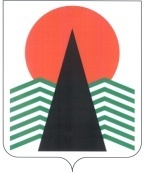 Территориальная комиссияпо делам несовершеннолетних и защите их правПОСТАНОВЛЕНИЕ №6523 сентября 2015 года, 10-00 ч.г. Нефтеюганск, 3 мкр., д. 21, каб. 418зал совещаний администрации Нефтеюганского района(сведения об участниках заседания указаны в протоколе №34заседания территориальной комиссии) О ходе проведения специализированного мероприятия «Всеобуч»	Заслушав и обсудив информацию по вопросу, предусмотренному планом работы территориальной комиссии по делам несовершеннолетних и защите их прав Нефтеюганского района на 2015 год, территориальная комиссия установила:	В соответствии с приказом Департамента образования и молодежной политики Нефтеюганского района № 482-0 от 26.08.2015 года  «О проведении специализированного мероприятия «Всеобуч» в рамках межведомственной профилактической операции «Подросток»» на территории района  проводится мероприятие «Всеобуч», в рамках которого общеобразовательными учреждениями до 05 сентября 2015 года было организовано проведение подворных обходов в посёлках района. По результатам обходов был осуществлён сбор данных о детях в возрасте от 6 до 18 лет, проживающих на территории соответствующих микрорайонов школ:- обучающихся в данном образовательном учреждении;- обучающихся в других образовательных учреждениях всех типов и видов;- не имеющих полного среднего общего образования и не обучающихся в нарушение закона;- не получающих образование по состоянию здоровья.	В школах района на очном обучении в 2014-2015 учебном году обучается  4797 учащихся.	По заявлению родителей  в школах района по состоянию на 19 сентября 2015 года отсутствовало 10 детей (причина: отпуск родителей, нахождение детей на лечении в санатории), 1 несовершеннолетний не приступил к обучению по причине розыска семьи (ПСОШ №4).   	В КС (К)ОУ ХМАО-Югры для обучающихся, воспитанников с ОВЗ «Нефтеюганская специальная (коррекционная) общеобразовательная школа-интернат 8 вида» обучаются 12 несовершеннолетних, проживающих на территории Нефтеюганского района. 	Не обучаются в районе по медицинским показаниям 22 ребенка (необучаемые дети).	По данным комитета по делам народов Севера по состоянию на 01.09.2015 в юртах Нефтеюганского района проживают 19 детей коренных малочисленных народов Севера в возрасте от 6,5 до 18 лет  и  один старше 18 лет,  не получивший до совершеннолетия основного общего уровня образования.	Дети, проживающие на национальных стойбищах Нефтеюганского района приступили к  обучению в:- Ляминской средней общеобразовательной школе-интернате - 4 человека,- Каюковской начальной общеобразовательной школе-интернат – 4,- Угутской средней общеобразовательной школе-интернате  - 5, - Салымской  средней общеобразовательной школе № 1 – 3  (из них 2  - по заочной форме обучения),  - БС (К) ОУ ХМАО-Югры для обучающихся и воспитанников с отклонениями развития «Нефтеюганская специальная (коррекционная) ОО школа-интернат VIII вида» -   2;- Тюменский лесотехнический колледж – 1. 	В период проведения специализированного мероприятия «Всеобуч» в рабочие дни организована работа прямой телефонной линии по вопросам приёма детей в школу и предоставления права на общее образование.  По состоянию на 19 сентября 2015 года  на  горячую линию по вопросам обеспечения гарантий прав граждан на образование в Департамент образования и молодёжной политики поступило 18 обращений. По всем обращениям даны разъяснения.   	Во исполнения приказа УМВД по ХМАО - Югре от 31.05.2015 за № 506 «О проведении межведомственной оперативно-профилактической операции «Подросток»» и приказа ОМВД России по Нефтеюганскому району от 02.06.2015  №261 на территории Нефтеюганского района в период с 14 по 18 сентября 2015 года сотрудниками ОМВД России по Нефтеюганскому району организовано и проведено мероприятие «Всеобуч», с целью  выявления и учета несовершеннолетних, уклоняющихся от продолжения обучения, оказания им помощи, профилактики правонарушений среди несовершеннолетних и предупреждения совершения преступлений в отношении них. В мероприятии принимало участие  9 сотрудников полиции, также в проведении мероприятия были задействованы представители субъектов системы профилактики  Нефтеюганского района.	 За период проведения оперативно-профилактического мероприятия «Всеобуч» инспекторами ПДН  ОМВД России по Нефтеюганскому району было проведено 28 лекций, направленных на предупреждение правонарушений среди несовершеннолетних и предупреждения совершения преступлений в отношении них, краж сотовых телефонов и иного имущества граждан. Было выявлено 13 административных правонарушений.	С руководителями  средних общеобразовательных школ района проведено 11 бесед и инструктажей, направленных на выявление несовершеннолетних уклоняющихся от учебной деятельности.  	На основании вышеизложенного, в целях  предупреждения безнадзорности и правонарушений несовершеннолетних, территориальная комиссия по делам несовершеннолетних и защите их прав Нефтеюганского района п о с т а н о в и л а: 1. Департаменту образования и молодежной политики (Н.В.Котова)  организовать в общеобразовательных организациях Нефтеюганского района:1.1. систематический контроль за ежедневным учётом посещаемости занятий обучающимися школы; наличия справок на подтверждение дальнейшего обучения выбывших учащихся; принятия мер по возвращению в школу учащихся, неприступивших к учебным занятиям;1.2. направление в ОМВД России по Нефтеюганскому району информационных писем с целью совместного проведения профилактической работы с обучающимися, неприступившими к обучению, уклоняющимися от обучения, пропускающими занятия без уважительной причины (более 3-х дней подряд) и их родителями.Срок: в течение 2015-2016 учебного года по мере выявления фактов, указанных в данном пункте.Председатель территориальной комиссии                                                     В.Г.Михалев